AGENDA/MINUTESAGENDA/MINUTESTeam NameAcademic Integrity Council DateApril 12, 2021Time3:00-4:30 p.m.LocationZoomFacilitatorFacilitatorElaine SimmonsElaine SimmonsElaine SimmonsElaine SimmonsElaine SimmonsRecorderSarah RiegelSarah RiegelSarah RiegelSarah RiegelTeam membersTeam membersTeam membersTeam membersTeam membersTeam membersTeam membersTeam membersTeam membersTeam membersPresent  XAbsent   OPresent  XAbsent   OxAmanda AllibandAmanda AllibandxKathy BoegerxJanet BalkJanet BalkJanet BalkxxAngela CampbellxDeanna HeierDeanna HeierxKathy KottasxKarly LittleKarly LittleKarly LittlexxStephanie JoinerxTerri MebaneTerri MebanexAngie MaddyxClaudia MatherClaudia MatherClaudia MatherxxLee MilleroKurt TealKurt TealGuestsGuestsGuestsGuestsGuestsGuestsGuestsGuestsGuestsGuestsGuestsGuestsTopics/NotesTopics/NotesTopics/NotesTopics/NotesTopics/NotesTopics/NotesTopics/NotesTopics/NotesTopics/NotesTopics/NotesTopics/NotesReporterCouncil Charter – Updated & Posted to WebCouncil Charter – Updated & Posted to WebCouncil Charter – Updated & Posted to WebCouncil Charter – Updated & Posted to WebCouncil Charter – Updated & Posted to WebCouncil Charter – Updated & Posted to WebCouncil Charter – Updated & Posted to WebCouncil Charter – Updated & Posted to WebCouncil Charter – Updated & Posted to WebCouncil Charter – Updated & Posted to WebCouncil Charter – Updated & Posted to WebElaine/SarahIntegrity ConferencesMid-Atlantic Conference Debriefing – Lee, Janet, Kathy, Terri and KarlyKarly’s commentsStudents were involved in every panel she attended and they were very well spokenA lot of complaining about proctoring, mainly ProctorUAuthentic assessment – students need to understand the purpose behind assignmentsKathy K’s commentsMany schools have a student run honor councilNeed to teach students the social cost of AI violations and how it can follow them beyond collegeLee’s commentsChegg will work with institutions to help identify which students are cheatingAI Town Hall – ElaineICAI Webinar – Janet, Stephanie, Terri, Lee, Karly and Cherish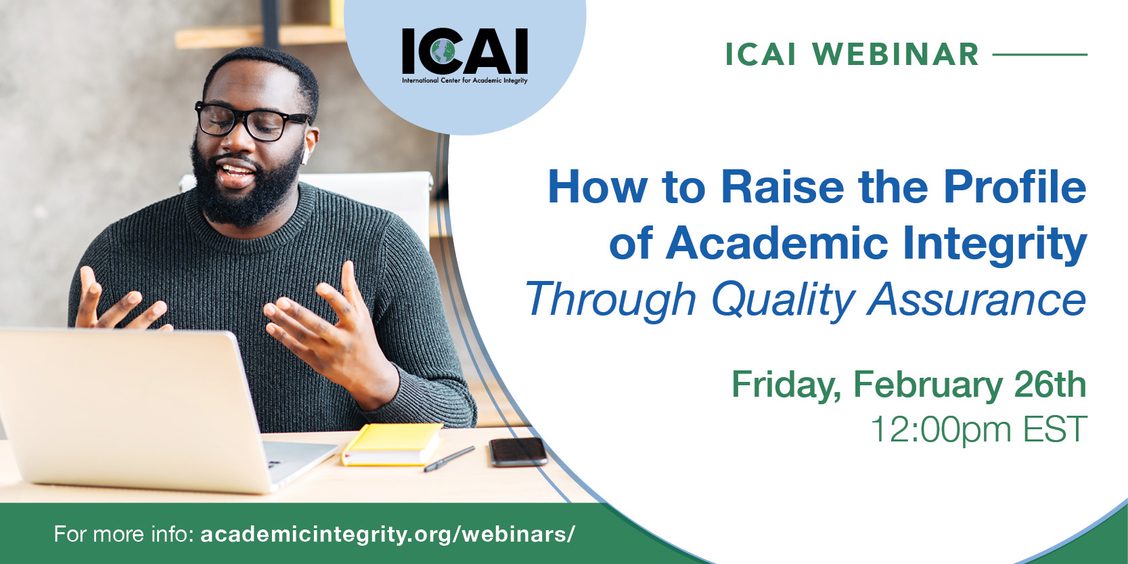 Lee’s commentsPedagogy – how it can help with academic integrityAssumption that faculty and students know our policyJanet’s commentsIs there a formalized process for faculty and staff integrity?Karly’s commentsWrite the syllabus to be more approachableAt some schools the library works with students on academic integrityInternational Conference – Elaine, Lee and KarlyIntegrity ConferencesMid-Atlantic Conference Debriefing – Lee, Janet, Kathy, Terri and KarlyKarly’s commentsStudents were involved in every panel she attended and they were very well spokenA lot of complaining about proctoring, mainly ProctorUAuthentic assessment – students need to understand the purpose behind assignmentsKathy K’s commentsMany schools have a student run honor councilNeed to teach students the social cost of AI violations and how it can follow them beyond collegeLee’s commentsChegg will work with institutions to help identify which students are cheatingAI Town Hall – ElaineICAI Webinar – Janet, Stephanie, Terri, Lee, Karly and CherishLee’s commentsPedagogy – how it can help with academic integrityAssumption that faculty and students know our policyJanet’s commentsIs there a formalized process for faculty and staff integrity?Karly’s commentsWrite the syllabus to be more approachableAt some schools the library works with students on academic integrityInternational Conference – Elaine, Lee and KarlyIntegrity ConferencesMid-Atlantic Conference Debriefing – Lee, Janet, Kathy, Terri and KarlyKarly’s commentsStudents were involved in every panel she attended and they were very well spokenA lot of complaining about proctoring, mainly ProctorUAuthentic assessment – students need to understand the purpose behind assignmentsKathy K’s commentsMany schools have a student run honor councilNeed to teach students the social cost of AI violations and how it can follow them beyond collegeLee’s commentsChegg will work with institutions to help identify which students are cheatingAI Town Hall – ElaineICAI Webinar – Janet, Stephanie, Terri, Lee, Karly and CherishLee’s commentsPedagogy – how it can help with academic integrityAssumption that faculty and students know our policyJanet’s commentsIs there a formalized process for faculty and staff integrity?Karly’s commentsWrite the syllabus to be more approachableAt some schools the library works with students on academic integrityInternational Conference – Elaine, Lee and KarlyIntegrity ConferencesMid-Atlantic Conference Debriefing – Lee, Janet, Kathy, Terri and KarlyKarly’s commentsStudents were involved in every panel she attended and they were very well spokenA lot of complaining about proctoring, mainly ProctorUAuthentic assessment – students need to understand the purpose behind assignmentsKathy K’s commentsMany schools have a student run honor councilNeed to teach students the social cost of AI violations and how it can follow them beyond collegeLee’s commentsChegg will work with institutions to help identify which students are cheatingAI Town Hall – ElaineICAI Webinar – Janet, Stephanie, Terri, Lee, Karly and CherishLee’s commentsPedagogy – how it can help with academic integrityAssumption that faculty and students know our policyJanet’s commentsIs there a formalized process for faculty and staff integrity?Karly’s commentsWrite the syllabus to be more approachableAt some schools the library works with students on academic integrityInternational Conference – Elaine, Lee and KarlyIntegrity ConferencesMid-Atlantic Conference Debriefing – Lee, Janet, Kathy, Terri and KarlyKarly’s commentsStudents were involved in every panel she attended and they were very well spokenA lot of complaining about proctoring, mainly ProctorUAuthentic assessment – students need to understand the purpose behind assignmentsKathy K’s commentsMany schools have a student run honor councilNeed to teach students the social cost of AI violations and how it can follow them beyond collegeLee’s commentsChegg will work with institutions to help identify which students are cheatingAI Town Hall – ElaineICAI Webinar – Janet, Stephanie, Terri, Lee, Karly and CherishLee’s commentsPedagogy – how it can help with academic integrityAssumption that faculty and students know our policyJanet’s commentsIs there a formalized process for faculty and staff integrity?Karly’s commentsWrite the syllabus to be more approachableAt some schools the library works with students on academic integrityInternational Conference – Elaine, Lee and KarlyIntegrity ConferencesMid-Atlantic Conference Debriefing – Lee, Janet, Kathy, Terri and KarlyKarly’s commentsStudents were involved in every panel she attended and they were very well spokenA lot of complaining about proctoring, mainly ProctorUAuthentic assessment – students need to understand the purpose behind assignmentsKathy K’s commentsMany schools have a student run honor councilNeed to teach students the social cost of AI violations and how it can follow them beyond collegeLee’s commentsChegg will work with institutions to help identify which students are cheatingAI Town Hall – ElaineICAI Webinar – Janet, Stephanie, Terri, Lee, Karly and CherishLee’s commentsPedagogy – how it can help with academic integrityAssumption that faculty and students know our policyJanet’s commentsIs there a formalized process for faculty and staff integrity?Karly’s commentsWrite the syllabus to be more approachableAt some schools the library works with students on academic integrityInternational Conference – Elaine, Lee and KarlyIntegrity ConferencesMid-Atlantic Conference Debriefing – Lee, Janet, Kathy, Terri and KarlyKarly’s commentsStudents were involved in every panel she attended and they were very well spokenA lot of complaining about proctoring, mainly ProctorUAuthentic assessment – students need to understand the purpose behind assignmentsKathy K’s commentsMany schools have a student run honor councilNeed to teach students the social cost of AI violations and how it can follow them beyond collegeLee’s commentsChegg will work with institutions to help identify which students are cheatingAI Town Hall – ElaineICAI Webinar – Janet, Stephanie, Terri, Lee, Karly and CherishLee’s commentsPedagogy – how it can help with academic integrityAssumption that faculty and students know our policyJanet’s commentsIs there a formalized process for faculty and staff integrity?Karly’s commentsWrite the syllabus to be more approachableAt some schools the library works with students on academic integrityInternational Conference – Elaine, Lee and KarlyIntegrity ConferencesMid-Atlantic Conference Debriefing – Lee, Janet, Kathy, Terri and KarlyKarly’s commentsStudents were involved in every panel she attended and they were very well spokenA lot of complaining about proctoring, mainly ProctorUAuthentic assessment – students need to understand the purpose behind assignmentsKathy K’s commentsMany schools have a student run honor councilNeed to teach students the social cost of AI violations and how it can follow them beyond collegeLee’s commentsChegg will work with institutions to help identify which students are cheatingAI Town Hall – ElaineICAI Webinar – Janet, Stephanie, Terri, Lee, Karly and CherishLee’s commentsPedagogy – how it can help with academic integrityAssumption that faculty and students know our policyJanet’s commentsIs there a formalized process for faculty and staff integrity?Karly’s commentsWrite the syllabus to be more approachableAt some schools the library works with students on academic integrityInternational Conference – Elaine, Lee and KarlyIntegrity ConferencesMid-Atlantic Conference Debriefing – Lee, Janet, Kathy, Terri and KarlyKarly’s commentsStudents were involved in every panel she attended and they were very well spokenA lot of complaining about proctoring, mainly ProctorUAuthentic assessment – students need to understand the purpose behind assignmentsKathy K’s commentsMany schools have a student run honor councilNeed to teach students the social cost of AI violations and how it can follow them beyond collegeLee’s commentsChegg will work with institutions to help identify which students are cheatingAI Town Hall – ElaineICAI Webinar – Janet, Stephanie, Terri, Lee, Karly and CherishLee’s commentsPedagogy – how it can help with academic integrityAssumption that faculty and students know our policyJanet’s commentsIs there a formalized process for faculty and staff integrity?Karly’s commentsWrite the syllabus to be more approachableAt some schools the library works with students on academic integrityInternational Conference – Elaine, Lee and KarlyIntegrity ConferencesMid-Atlantic Conference Debriefing – Lee, Janet, Kathy, Terri and KarlyKarly’s commentsStudents were involved in every panel she attended and they were very well spokenA lot of complaining about proctoring, mainly ProctorUAuthentic assessment – students need to understand the purpose behind assignmentsKathy K’s commentsMany schools have a student run honor councilNeed to teach students the social cost of AI violations and how it can follow them beyond collegeLee’s commentsChegg will work with institutions to help identify which students are cheatingAI Town Hall – ElaineICAI Webinar – Janet, Stephanie, Terri, Lee, Karly and CherishLee’s commentsPedagogy – how it can help with academic integrityAssumption that faculty and students know our policyJanet’s commentsIs there a formalized process for faculty and staff integrity?Karly’s commentsWrite the syllabus to be more approachableAt some schools the library works with students on academic integrityInternational Conference – Elaine, Lee and KarlyIntegrity ConferencesMid-Atlantic Conference Debriefing – Lee, Janet, Kathy, Terri and KarlyKarly’s commentsStudents were involved in every panel she attended and they were very well spokenA lot of complaining about proctoring, mainly ProctorUAuthentic assessment – students need to understand the purpose behind assignmentsKathy K’s commentsMany schools have a student run honor councilNeed to teach students the social cost of AI violations and how it can follow them beyond collegeLee’s commentsChegg will work with institutions to help identify which students are cheatingAI Town Hall – ElaineICAI Webinar – Janet, Stephanie, Terri, Lee, Karly and CherishLee’s commentsPedagogy – how it can help with academic integrityAssumption that faculty and students know our policyJanet’s commentsIs there a formalized process for faculty and staff integrity?Karly’s commentsWrite the syllabus to be more approachableAt some schools the library works with students on academic integrityInternational Conference – Elaine, Lee and KarlyAcademic Integrity Procedure (Faculty & Student Topics)https://docs.bartonccc.edu/procedures/2502-academicintegrity.pdfFaculty Awareness/TrainingTraining – April 14, 15 & 20 – Lee/Stephanie/Kathy/Sarah previewed training Updated Academic Reporting FormVideo - https://use.vg/NAc25XWorking with Lee & StephanieIntegrity Tools TrainingCourse DesignAdditional training ideas: coaching and remediation; examples of AI violationsMaxient Implementation – Stephanie/Sarah/LeeDiscuss Amended ProcessesLee’s RoleStephanie’s RoleNew FormInvestigation Letters – loaded into Maxient Notification Letters – Responsible/Not Responsible – loaded into MaxientStudent Code of Conduct/Student Problem ResolutionStudent AwarenessSAD ShellMessagingDraft Updated Statement for Course Syllabi (final version for committee approval) – consider adding to the student handbook or portal – present language to PTP then LICCAcademic Integrity is scholarship based on honesty, trust, respect, responsibility, fairness, and courage. Barton Community College pledges to uphold these core values of integrity in all aspects of teaching and learning. Students are the authors of submitted work and shall give credit to outside sources and other’s work or ideas. In everything attempted by students, faculty, staff, and all other stakeholders of Barton Community College, the following pledge applies: On my honor as a Cougar, I am acting with integrity in academics. I am acting per personal and institutional values and refraining from any form of academic dishonesty, and I will not tolerate the academic dishonesty of others. Acts of academic dishonesty, intended or unintended are subject to Procedure 2502 Academic Integrity and may result in the grade of XF. Barton defines an XF grade as failure as a result of a violation of Academic Integrity.Sites not acceptable to use like Course HeroTutoring definition – Promote free tutoring/resources Integrity Blog – have different topics every month (could be for faculty too)Academic Integrity Procedure (Faculty & Student Topics)https://docs.bartonccc.edu/procedures/2502-academicintegrity.pdfFaculty Awareness/TrainingTraining – April 14, 15 & 20 – Lee/Stephanie/Kathy/Sarah previewed training Updated Academic Reporting FormVideo - https://use.vg/NAc25XWorking with Lee & StephanieIntegrity Tools TrainingCourse DesignAdditional training ideas: coaching and remediation; examples of AI violationsMaxient Implementation – Stephanie/Sarah/LeeDiscuss Amended ProcessesLee’s RoleStephanie’s RoleNew FormInvestigation Letters – loaded into Maxient Notification Letters – Responsible/Not Responsible – loaded into MaxientStudent Code of Conduct/Student Problem ResolutionStudent AwarenessSAD ShellMessagingDraft Updated Statement for Course Syllabi (final version for committee approval) – consider adding to the student handbook or portal – present language to PTP then LICCAcademic Integrity is scholarship based on honesty, trust, respect, responsibility, fairness, and courage. Barton Community College pledges to uphold these core values of integrity in all aspects of teaching and learning. Students are the authors of submitted work and shall give credit to outside sources and other’s work or ideas. In everything attempted by students, faculty, staff, and all other stakeholders of Barton Community College, the following pledge applies: On my honor as a Cougar, I am acting with integrity in academics. I am acting per personal and institutional values and refraining from any form of academic dishonesty, and I will not tolerate the academic dishonesty of others. Acts of academic dishonesty, intended or unintended are subject to Procedure 2502 Academic Integrity and may result in the grade of XF. Barton defines an XF grade as failure as a result of a violation of Academic Integrity.Sites not acceptable to use like Course HeroTutoring definition – Promote free tutoring/resources Integrity Blog – have different topics every month (could be for faculty too)Academic Integrity Procedure (Faculty & Student Topics)https://docs.bartonccc.edu/procedures/2502-academicintegrity.pdfFaculty Awareness/TrainingTraining – April 14, 15 & 20 – Lee/Stephanie/Kathy/Sarah previewed training Updated Academic Reporting FormVideo - https://use.vg/NAc25XWorking with Lee & StephanieIntegrity Tools TrainingCourse DesignAdditional training ideas: coaching and remediation; examples of AI violationsMaxient Implementation – Stephanie/Sarah/LeeDiscuss Amended ProcessesLee’s RoleStephanie’s RoleNew FormInvestigation Letters – loaded into Maxient Notification Letters – Responsible/Not Responsible – loaded into MaxientStudent Code of Conduct/Student Problem ResolutionStudent AwarenessSAD ShellMessagingDraft Updated Statement for Course Syllabi (final version for committee approval) – consider adding to the student handbook or portal – present language to PTP then LICCAcademic Integrity is scholarship based on honesty, trust, respect, responsibility, fairness, and courage. Barton Community College pledges to uphold these core values of integrity in all aspects of teaching and learning. Students are the authors of submitted work and shall give credit to outside sources and other’s work or ideas. In everything attempted by students, faculty, staff, and all other stakeholders of Barton Community College, the following pledge applies: On my honor as a Cougar, I am acting with integrity in academics. I am acting per personal and institutional values and refraining from any form of academic dishonesty, and I will not tolerate the academic dishonesty of others. Acts of academic dishonesty, intended or unintended are subject to Procedure 2502 Academic Integrity and may result in the grade of XF. Barton defines an XF grade as failure as a result of a violation of Academic Integrity.Sites not acceptable to use like Course HeroTutoring definition – Promote free tutoring/resources Integrity Blog – have different topics every month (could be for faculty too)Academic Integrity Procedure (Faculty & Student Topics)https://docs.bartonccc.edu/procedures/2502-academicintegrity.pdfFaculty Awareness/TrainingTraining – April 14, 15 & 20 – Lee/Stephanie/Kathy/Sarah previewed training Updated Academic Reporting FormVideo - https://use.vg/NAc25XWorking with Lee & StephanieIntegrity Tools TrainingCourse DesignAdditional training ideas: coaching and remediation; examples of AI violationsMaxient Implementation – Stephanie/Sarah/LeeDiscuss Amended ProcessesLee’s RoleStephanie’s RoleNew FormInvestigation Letters – loaded into Maxient Notification Letters – Responsible/Not Responsible – loaded into MaxientStudent Code of Conduct/Student Problem ResolutionStudent AwarenessSAD ShellMessagingDraft Updated Statement for Course Syllabi (final version for committee approval) – consider adding to the student handbook or portal – present language to PTP then LICCAcademic Integrity is scholarship based on honesty, trust, respect, responsibility, fairness, and courage. Barton Community College pledges to uphold these core values of integrity in all aspects of teaching and learning. Students are the authors of submitted work and shall give credit to outside sources and other’s work or ideas. In everything attempted by students, faculty, staff, and all other stakeholders of Barton Community College, the following pledge applies: On my honor as a Cougar, I am acting with integrity in academics. I am acting per personal and institutional values and refraining from any form of academic dishonesty, and I will not tolerate the academic dishonesty of others. Acts of academic dishonesty, intended or unintended are subject to Procedure 2502 Academic Integrity and may result in the grade of XF. Barton defines an XF grade as failure as a result of a violation of Academic Integrity.Sites not acceptable to use like Course HeroTutoring definition – Promote free tutoring/resources Integrity Blog – have different topics every month (could be for faculty too)Academic Integrity Procedure (Faculty & Student Topics)https://docs.bartonccc.edu/procedures/2502-academicintegrity.pdfFaculty Awareness/TrainingTraining – April 14, 15 & 20 – Lee/Stephanie/Kathy/Sarah previewed training Updated Academic Reporting FormVideo - https://use.vg/NAc25XWorking with Lee & StephanieIntegrity Tools TrainingCourse DesignAdditional training ideas: coaching and remediation; examples of AI violationsMaxient Implementation – Stephanie/Sarah/LeeDiscuss Amended ProcessesLee’s RoleStephanie’s RoleNew FormInvestigation Letters – loaded into Maxient Notification Letters – Responsible/Not Responsible – loaded into MaxientStudent Code of Conduct/Student Problem ResolutionStudent AwarenessSAD ShellMessagingDraft Updated Statement for Course Syllabi (final version for committee approval) – consider adding to the student handbook or portal – present language to PTP then LICCAcademic Integrity is scholarship based on honesty, trust, respect, responsibility, fairness, and courage. Barton Community College pledges to uphold these core values of integrity in all aspects of teaching and learning. Students are the authors of submitted work and shall give credit to outside sources and other’s work or ideas. In everything attempted by students, faculty, staff, and all other stakeholders of Barton Community College, the following pledge applies: On my honor as a Cougar, I am acting with integrity in academics. I am acting per personal and institutional values and refraining from any form of academic dishonesty, and I will not tolerate the academic dishonesty of others. Acts of academic dishonesty, intended or unintended are subject to Procedure 2502 Academic Integrity and may result in the grade of XF. Barton defines an XF grade as failure as a result of a violation of Academic Integrity.Sites not acceptable to use like Course HeroTutoring definition – Promote free tutoring/resources Integrity Blog – have different topics every month (could be for faculty too)Academic Integrity Procedure (Faculty & Student Topics)https://docs.bartonccc.edu/procedures/2502-academicintegrity.pdfFaculty Awareness/TrainingTraining – April 14, 15 & 20 – Lee/Stephanie/Kathy/Sarah previewed training Updated Academic Reporting FormVideo - https://use.vg/NAc25XWorking with Lee & StephanieIntegrity Tools TrainingCourse DesignAdditional training ideas: coaching and remediation; examples of AI violationsMaxient Implementation – Stephanie/Sarah/LeeDiscuss Amended ProcessesLee’s RoleStephanie’s RoleNew FormInvestigation Letters – loaded into Maxient Notification Letters – Responsible/Not Responsible – loaded into MaxientStudent Code of Conduct/Student Problem ResolutionStudent AwarenessSAD ShellMessagingDraft Updated Statement for Course Syllabi (final version for committee approval) – consider adding to the student handbook or portal – present language to PTP then LICCAcademic Integrity is scholarship based on honesty, trust, respect, responsibility, fairness, and courage. Barton Community College pledges to uphold these core values of integrity in all aspects of teaching and learning. Students are the authors of submitted work and shall give credit to outside sources and other’s work or ideas. In everything attempted by students, faculty, staff, and all other stakeholders of Barton Community College, the following pledge applies: On my honor as a Cougar, I am acting with integrity in academics. I am acting per personal and institutional values and refraining from any form of academic dishonesty, and I will not tolerate the academic dishonesty of others. Acts of academic dishonesty, intended or unintended are subject to Procedure 2502 Academic Integrity and may result in the grade of XF. Barton defines an XF grade as failure as a result of a violation of Academic Integrity.Sites not acceptable to use like Course HeroTutoring definition – Promote free tutoring/resources Integrity Blog – have different topics every month (could be for faculty too)Academic Integrity Procedure (Faculty & Student Topics)https://docs.bartonccc.edu/procedures/2502-academicintegrity.pdfFaculty Awareness/TrainingTraining – April 14, 15 & 20 – Lee/Stephanie/Kathy/Sarah previewed training Updated Academic Reporting FormVideo - https://use.vg/NAc25XWorking with Lee & StephanieIntegrity Tools TrainingCourse DesignAdditional training ideas: coaching and remediation; examples of AI violationsMaxient Implementation – Stephanie/Sarah/LeeDiscuss Amended ProcessesLee’s RoleStephanie’s RoleNew FormInvestigation Letters – loaded into Maxient Notification Letters – Responsible/Not Responsible – loaded into MaxientStudent Code of Conduct/Student Problem ResolutionStudent AwarenessSAD ShellMessagingDraft Updated Statement for Course Syllabi (final version for committee approval) – consider adding to the student handbook or portal – present language to PTP then LICCAcademic Integrity is scholarship based on honesty, trust, respect, responsibility, fairness, and courage. Barton Community College pledges to uphold these core values of integrity in all aspects of teaching and learning. Students are the authors of submitted work and shall give credit to outside sources and other’s work or ideas. In everything attempted by students, faculty, staff, and all other stakeholders of Barton Community College, the following pledge applies: On my honor as a Cougar, I am acting with integrity in academics. I am acting per personal and institutional values and refraining from any form of academic dishonesty, and I will not tolerate the academic dishonesty of others. Acts of academic dishonesty, intended or unintended are subject to Procedure 2502 Academic Integrity and may result in the grade of XF. Barton defines an XF grade as failure as a result of a violation of Academic Integrity.Sites not acceptable to use like Course HeroTutoring definition – Promote free tutoring/resources Integrity Blog – have different topics every month (could be for faculty too)Academic Integrity Procedure (Faculty & Student Topics)https://docs.bartonccc.edu/procedures/2502-academicintegrity.pdfFaculty Awareness/TrainingTraining – April 14, 15 & 20 – Lee/Stephanie/Kathy/Sarah previewed training Updated Academic Reporting FormVideo - https://use.vg/NAc25XWorking with Lee & StephanieIntegrity Tools TrainingCourse DesignAdditional training ideas: coaching and remediation; examples of AI violationsMaxient Implementation – Stephanie/Sarah/LeeDiscuss Amended ProcessesLee’s RoleStephanie’s RoleNew FormInvestigation Letters – loaded into Maxient Notification Letters – Responsible/Not Responsible – loaded into MaxientStudent Code of Conduct/Student Problem ResolutionStudent AwarenessSAD ShellMessagingDraft Updated Statement for Course Syllabi (final version for committee approval) – consider adding to the student handbook or portal – present language to PTP then LICCAcademic Integrity is scholarship based on honesty, trust, respect, responsibility, fairness, and courage. Barton Community College pledges to uphold these core values of integrity in all aspects of teaching and learning. Students are the authors of submitted work and shall give credit to outside sources and other’s work or ideas. In everything attempted by students, faculty, staff, and all other stakeholders of Barton Community College, the following pledge applies: On my honor as a Cougar, I am acting with integrity in academics. I am acting per personal and institutional values and refraining from any form of academic dishonesty, and I will not tolerate the academic dishonesty of others. Acts of academic dishonesty, intended or unintended are subject to Procedure 2502 Academic Integrity and may result in the grade of XF. Barton defines an XF grade as failure as a result of a violation of Academic Integrity.Sites not acceptable to use like Course HeroTutoring definition – Promote free tutoring/resources Integrity Blog – have different topics every month (could be for faculty too)Academic Integrity Procedure (Faculty & Student Topics)https://docs.bartonccc.edu/procedures/2502-academicintegrity.pdfFaculty Awareness/TrainingTraining – April 14, 15 & 20 – Lee/Stephanie/Kathy/Sarah previewed training Updated Academic Reporting FormVideo - https://use.vg/NAc25XWorking with Lee & StephanieIntegrity Tools TrainingCourse DesignAdditional training ideas: coaching and remediation; examples of AI violationsMaxient Implementation – Stephanie/Sarah/LeeDiscuss Amended ProcessesLee’s RoleStephanie’s RoleNew FormInvestigation Letters – loaded into Maxient Notification Letters – Responsible/Not Responsible – loaded into MaxientStudent Code of Conduct/Student Problem ResolutionStudent AwarenessSAD ShellMessagingDraft Updated Statement for Course Syllabi (final version for committee approval) – consider adding to the student handbook or portal – present language to PTP then LICCAcademic Integrity is scholarship based on honesty, trust, respect, responsibility, fairness, and courage. Barton Community College pledges to uphold these core values of integrity in all aspects of teaching and learning. Students are the authors of submitted work and shall give credit to outside sources and other’s work or ideas. In everything attempted by students, faculty, staff, and all other stakeholders of Barton Community College, the following pledge applies: On my honor as a Cougar, I am acting with integrity in academics. I am acting per personal and institutional values and refraining from any form of academic dishonesty, and I will not tolerate the academic dishonesty of others. Acts of academic dishonesty, intended or unintended are subject to Procedure 2502 Academic Integrity and may result in the grade of XF. Barton defines an XF grade as failure as a result of a violation of Academic Integrity.Sites not acceptable to use like Course HeroTutoring definition – Promote free tutoring/resources Integrity Blog – have different topics every month (could be for faculty too)Academic Integrity Procedure (Faculty & Student Topics)https://docs.bartonccc.edu/procedures/2502-academicintegrity.pdfFaculty Awareness/TrainingTraining – April 14, 15 & 20 – Lee/Stephanie/Kathy/Sarah previewed training Updated Academic Reporting FormVideo - https://use.vg/NAc25XWorking with Lee & StephanieIntegrity Tools TrainingCourse DesignAdditional training ideas: coaching and remediation; examples of AI violationsMaxient Implementation – Stephanie/Sarah/LeeDiscuss Amended ProcessesLee’s RoleStephanie’s RoleNew FormInvestigation Letters – loaded into Maxient Notification Letters – Responsible/Not Responsible – loaded into MaxientStudent Code of Conduct/Student Problem ResolutionStudent AwarenessSAD ShellMessagingDraft Updated Statement for Course Syllabi (final version for committee approval) – consider adding to the student handbook or portal – present language to PTP then LICCAcademic Integrity is scholarship based on honesty, trust, respect, responsibility, fairness, and courage. Barton Community College pledges to uphold these core values of integrity in all aspects of teaching and learning. Students are the authors of submitted work and shall give credit to outside sources and other’s work or ideas. In everything attempted by students, faculty, staff, and all other stakeholders of Barton Community College, the following pledge applies: On my honor as a Cougar, I am acting with integrity in academics. I am acting per personal and institutional values and refraining from any form of academic dishonesty, and I will not tolerate the academic dishonesty of others. Acts of academic dishonesty, intended or unintended are subject to Procedure 2502 Academic Integrity and may result in the grade of XF. Barton defines an XF grade as failure as a result of a violation of Academic Integrity.Sites not acceptable to use like Course HeroTutoring definition – Promote free tutoring/resources Integrity Blog – have different topics every month (could be for faculty too)Academic Integrity Procedure (Faculty & Student Topics)https://docs.bartonccc.edu/procedures/2502-academicintegrity.pdfFaculty Awareness/TrainingTraining – April 14, 15 & 20 – Lee/Stephanie/Kathy/Sarah previewed training Updated Academic Reporting FormVideo - https://use.vg/NAc25XWorking with Lee & StephanieIntegrity Tools TrainingCourse DesignAdditional training ideas: coaching and remediation; examples of AI violationsMaxient Implementation – Stephanie/Sarah/LeeDiscuss Amended ProcessesLee’s RoleStephanie’s RoleNew FormInvestigation Letters – loaded into Maxient Notification Letters – Responsible/Not Responsible – loaded into MaxientStudent Code of Conduct/Student Problem ResolutionStudent AwarenessSAD ShellMessagingDraft Updated Statement for Course Syllabi (final version for committee approval) – consider adding to the student handbook or portal – present language to PTP then LICCAcademic Integrity is scholarship based on honesty, trust, respect, responsibility, fairness, and courage. Barton Community College pledges to uphold these core values of integrity in all aspects of teaching and learning. Students are the authors of submitted work and shall give credit to outside sources and other’s work or ideas. In everything attempted by students, faculty, staff, and all other stakeholders of Barton Community College, the following pledge applies: On my honor as a Cougar, I am acting with integrity in academics. I am acting per personal and institutional values and refraining from any form of academic dishonesty, and I will not tolerate the academic dishonesty of others. Acts of academic dishonesty, intended or unintended are subject to Procedure 2502 Academic Integrity and may result in the grade of XF. Barton defines an XF grade as failure as a result of a violation of Academic Integrity.Sites not acceptable to use like Course HeroTutoring definition – Promote free tutoring/resources Integrity Blog – have different topics every month (could be for faculty too)AllStephanieKBOR State ContractKBOR has signed statewide contracts:  Examity and HonorlockKBOR State ContractKBOR has signed statewide contracts:  Examity and HonorlockKBOR State ContractKBOR has signed statewide contracts:  Examity and HonorlockKBOR State ContractKBOR has signed statewide contracts:  Examity and HonorlockKBOR State ContractKBOR has signed statewide contracts:  Examity and HonorlockKBOR State ContractKBOR has signed statewide contracts:  Examity and HonorlockKBOR State ContractKBOR has signed statewide contracts:  Examity and HonorlockKBOR State ContractKBOR has signed statewide contracts:  Examity and HonorlockKBOR State ContractKBOR has signed statewide contracts:  Examity and HonorlockKBOR State ContractKBOR has signed statewide contracts:  Examity and HonorlockKBOR State ContractKBOR has signed statewide contracts:  Examity and HonorlockElaineAcademic Integrity Chart & Icon UpdateInteractive Academic Integrity Wheel – consider adding a voice-over Interactive Academic Integrity ScenariosFaculty Best Practices: Academic Integrity and Communication (still a work in progress)ClassroomsBOL orientation unit onlineWebsite – Deanna is working with SamanthaHouse under About BartonThere’s already AI information under Admissions, these can be linked togetherAnything from the SAD shell can be linked Have the AI wheel on the web page, make interactive and auditoryEmail signature linesCourse shellsFaculty & classroom use SAD shellAcademic Integrity Chart & Icon UpdateInteractive Academic Integrity Wheel – consider adding a voice-over Interactive Academic Integrity ScenariosFaculty Best Practices: Academic Integrity and Communication (still a work in progress)ClassroomsBOL orientation unit onlineWebsite – Deanna is working with SamanthaHouse under About BartonThere’s already AI information under Admissions, these can be linked togetherAnything from the SAD shell can be linked Have the AI wheel on the web page, make interactive and auditoryEmail signature linesCourse shellsFaculty & classroom use SAD shellAcademic Integrity Chart & Icon UpdateInteractive Academic Integrity Wheel – consider adding a voice-over Interactive Academic Integrity ScenariosFaculty Best Practices: Academic Integrity and Communication (still a work in progress)ClassroomsBOL orientation unit onlineWebsite – Deanna is working with SamanthaHouse under About BartonThere’s already AI information under Admissions, these can be linked togetherAnything from the SAD shell can be linked Have the AI wheel on the web page, make interactive and auditoryEmail signature linesCourse shellsFaculty & classroom use SAD shellAcademic Integrity Chart & Icon UpdateInteractive Academic Integrity Wheel – consider adding a voice-over Interactive Academic Integrity ScenariosFaculty Best Practices: Academic Integrity and Communication (still a work in progress)ClassroomsBOL orientation unit onlineWebsite – Deanna is working with SamanthaHouse under About BartonThere’s already AI information under Admissions, these can be linked togetherAnything from the SAD shell can be linked Have the AI wheel on the web page, make interactive and auditoryEmail signature linesCourse shellsFaculty & classroom use SAD shellAcademic Integrity Chart & Icon UpdateInteractive Academic Integrity Wheel – consider adding a voice-over Interactive Academic Integrity ScenariosFaculty Best Practices: Academic Integrity and Communication (still a work in progress)ClassroomsBOL orientation unit onlineWebsite – Deanna is working with SamanthaHouse under About BartonThere’s already AI information under Admissions, these can be linked togetherAnything from the SAD shell can be linked Have the AI wheel on the web page, make interactive and auditoryEmail signature linesCourse shellsFaculty & classroom use SAD shellAcademic Integrity Chart & Icon UpdateInteractive Academic Integrity Wheel – consider adding a voice-over Interactive Academic Integrity ScenariosFaculty Best Practices: Academic Integrity and Communication (still a work in progress)ClassroomsBOL orientation unit onlineWebsite – Deanna is working with SamanthaHouse under About BartonThere’s already AI information under Admissions, these can be linked togetherAnything from the SAD shell can be linked Have the AI wheel on the web page, make interactive and auditoryEmail signature linesCourse shellsFaculty & classroom use SAD shellAcademic Integrity Chart & Icon UpdateInteractive Academic Integrity Wheel – consider adding a voice-over Interactive Academic Integrity ScenariosFaculty Best Practices: Academic Integrity and Communication (still a work in progress)ClassroomsBOL orientation unit onlineWebsite – Deanna is working with SamanthaHouse under About BartonThere’s already AI information under Admissions, these can be linked togetherAnything from the SAD shell can be linked Have the AI wheel on the web page, make interactive and auditoryEmail signature linesCourse shellsFaculty & classroom use SAD shellAcademic Integrity Chart & Icon UpdateInteractive Academic Integrity Wheel – consider adding a voice-over Interactive Academic Integrity ScenariosFaculty Best Practices: Academic Integrity and Communication (still a work in progress)ClassroomsBOL orientation unit onlineWebsite – Deanna is working with SamanthaHouse under About BartonThere’s already AI information under Admissions, these can be linked togetherAnything from the SAD shell can be linked Have the AI wheel on the web page, make interactive and auditoryEmail signature linesCourse shellsFaculty & classroom use SAD shellAcademic Integrity Chart & Icon UpdateInteractive Academic Integrity Wheel – consider adding a voice-over Interactive Academic Integrity ScenariosFaculty Best Practices: Academic Integrity and Communication (still a work in progress)ClassroomsBOL orientation unit onlineWebsite – Deanna is working with SamanthaHouse under About BartonThere’s already AI information under Admissions, these can be linked togetherAnything from the SAD shell can be linked Have the AI wheel on the web page, make interactive and auditoryEmail signature linesCourse shellsFaculty & classroom use SAD shellAcademic Integrity Chart & Icon UpdateInteractive Academic Integrity Wheel – consider adding a voice-over Interactive Academic Integrity ScenariosFaculty Best Practices: Academic Integrity and Communication (still a work in progress)ClassroomsBOL orientation unit onlineWebsite – Deanna is working with SamanthaHouse under About BartonThere’s already AI information under Admissions, these can be linked togetherAnything from the SAD shell can be linked Have the AI wheel on the web page, make interactive and auditoryEmail signature linesCourse shellsFaculty & classroom use SAD shellAcademic Integrity Chart & Icon UpdateInteractive Academic Integrity Wheel – consider adding a voice-over Interactive Academic Integrity ScenariosFaculty Best Practices: Academic Integrity and Communication (still a work in progress)ClassroomsBOL orientation unit onlineWebsite – Deanna is working with SamanthaHouse under About BartonThere’s already AI information under Admissions, these can be linked togetherAnything from the SAD shell can be linked Have the AI wheel on the web page, make interactive and auditoryEmail signature linesCourse shellsFaculty & classroom use SAD shellDeannaIntegrity CampaignInternational Day Against Contract CheatingUpdated presentation:Year-round campaignHighlights diverse studentsPlan to extend the campaignVideos of the integrity pillars are published to the SAD shellWant to get in front of middle school and high school studentsInclude Deanna’s interactive pieces Integrity CampaignInternational Day Against Contract CheatingUpdated presentation:Year-round campaignHighlights diverse studentsPlan to extend the campaignVideos of the integrity pillars are published to the SAD shellWant to get in front of middle school and high school studentsInclude Deanna’s interactive pieces Integrity CampaignInternational Day Against Contract CheatingUpdated presentation:Year-round campaignHighlights diverse studentsPlan to extend the campaignVideos of the integrity pillars are published to the SAD shellWant to get in front of middle school and high school studentsInclude Deanna’s interactive pieces Integrity CampaignInternational Day Against Contract CheatingUpdated presentation:Year-round campaignHighlights diverse studentsPlan to extend the campaignVideos of the integrity pillars are published to the SAD shellWant to get in front of middle school and high school studentsInclude Deanna’s interactive pieces Integrity CampaignInternational Day Against Contract CheatingUpdated presentation:Year-round campaignHighlights diverse studentsPlan to extend the campaignVideos of the integrity pillars are published to the SAD shellWant to get in front of middle school and high school studentsInclude Deanna’s interactive pieces Integrity CampaignInternational Day Against Contract CheatingUpdated presentation:Year-round campaignHighlights diverse studentsPlan to extend the campaignVideos of the integrity pillars are published to the SAD shellWant to get in front of middle school and high school studentsInclude Deanna’s interactive pieces Integrity CampaignInternational Day Against Contract CheatingUpdated presentation:Year-round campaignHighlights diverse studentsPlan to extend the campaignVideos of the integrity pillars are published to the SAD shellWant to get in front of middle school and high school studentsInclude Deanna’s interactive pieces Integrity CampaignInternational Day Against Contract CheatingUpdated presentation:Year-round campaignHighlights diverse studentsPlan to extend the campaignVideos of the integrity pillars are published to the SAD shellWant to get in front of middle school and high school studentsInclude Deanna’s interactive pieces Integrity CampaignInternational Day Against Contract CheatingUpdated presentation:Year-round campaignHighlights diverse studentsPlan to extend the campaignVideos of the integrity pillars are published to the SAD shellWant to get in front of middle school and high school studentsInclude Deanna’s interactive pieces Integrity CampaignInternational Day Against Contract CheatingUpdated presentation:Year-round campaignHighlights diverse studentsPlan to extend the campaignVideos of the integrity pillars are published to the SAD shellWant to get in front of middle school and high school studentsInclude Deanna’s interactive pieces Integrity CampaignInternational Day Against Contract CheatingUpdated presentation:Year-round campaignHighlights diverse studentsPlan to extend the campaignVideos of the integrity pillars are published to the SAD shellWant to get in front of middle school and high school studentsInclude Deanna’s interactive pieces Karly, Lee, Angela, Janet, Letitia, Stephanie, Deanna & Angie, Julie & ConnieNew DiscussionsDiscussion about the context in which the person doing the cheating is represented in the policy/sanctionNotation of integrity violation somewhere on the transcript?Adding an institutional level recognition that uploading course content on cheating websites would be seen as a violation. (Course Hero/Chegg ex. – their honor code or integrity policy)New DiscussionsDiscussion about the context in which the person doing the cheating is represented in the policy/sanctionNotation of integrity violation somewhere on the transcript?Adding an institutional level recognition that uploading course content on cheating websites would be seen as a violation. (Course Hero/Chegg ex. – their honor code or integrity policy)New DiscussionsDiscussion about the context in which the person doing the cheating is represented in the policy/sanctionNotation of integrity violation somewhere on the transcript?Adding an institutional level recognition that uploading course content on cheating websites would be seen as a violation. (Course Hero/Chegg ex. – their honor code or integrity policy)New DiscussionsDiscussion about the context in which the person doing the cheating is represented in the policy/sanctionNotation of integrity violation somewhere on the transcript?Adding an institutional level recognition that uploading course content on cheating websites would be seen as a violation. (Course Hero/Chegg ex. – their honor code or integrity policy)New DiscussionsDiscussion about the context in which the person doing the cheating is represented in the policy/sanctionNotation of integrity violation somewhere on the transcript?Adding an institutional level recognition that uploading course content on cheating websites would be seen as a violation. (Course Hero/Chegg ex. – their honor code or integrity policy)New DiscussionsDiscussion about the context in which the person doing the cheating is represented in the policy/sanctionNotation of integrity violation somewhere on the transcript?Adding an institutional level recognition that uploading course content on cheating websites would be seen as a violation. (Course Hero/Chegg ex. – their honor code or integrity policy)New DiscussionsDiscussion about the context in which the person doing the cheating is represented in the policy/sanctionNotation of integrity violation somewhere on the transcript?Adding an institutional level recognition that uploading course content on cheating websites would be seen as a violation. (Course Hero/Chegg ex. – their honor code or integrity policy)New DiscussionsDiscussion about the context in which the person doing the cheating is represented in the policy/sanctionNotation of integrity violation somewhere on the transcript?Adding an institutional level recognition that uploading course content on cheating websites would be seen as a violation. (Course Hero/Chegg ex. – their honor code or integrity policy)New DiscussionsDiscussion about the context in which the person doing the cheating is represented in the policy/sanctionNotation of integrity violation somewhere on the transcript?Adding an institutional level recognition that uploading course content on cheating websites would be seen as a violation. (Course Hero/Chegg ex. – their honor code or integrity policy)New DiscussionsDiscussion about the context in which the person doing the cheating is represented in the policy/sanctionNotation of integrity violation somewhere on the transcript?Adding an institutional level recognition that uploading course content on cheating websites would be seen as a violation. (Course Hero/Chegg ex. – their honor code or integrity policy)New DiscussionsDiscussion about the context in which the person doing the cheating is represented in the policy/sanctionNotation of integrity violation somewhere on the transcript?Adding an institutional level recognition that uploading course content on cheating websites would be seen as a violation. (Course Hero/Chegg ex. – their honor code or integrity policy)Lee2020-2021 Themes & ActivitiesUnderstanding Why Students CheatContract CheatingPolicy ConsiderationsImpacting the CultureFaculty Professional Development2020-2021 Themes & ActivitiesUnderstanding Why Students CheatContract CheatingPolicy ConsiderationsImpacting the CultureFaculty Professional Development2020-2021 Themes & ActivitiesUnderstanding Why Students CheatContract CheatingPolicy ConsiderationsImpacting the CultureFaculty Professional Development2020-2021 Themes & ActivitiesUnderstanding Why Students CheatContract CheatingPolicy ConsiderationsImpacting the CultureFaculty Professional Development2020-2021 Themes & ActivitiesUnderstanding Why Students CheatContract CheatingPolicy ConsiderationsImpacting the CultureFaculty Professional Development2020-2021 Themes & ActivitiesUnderstanding Why Students CheatContract CheatingPolicy ConsiderationsImpacting the CultureFaculty Professional Development2020-2021 Themes & ActivitiesUnderstanding Why Students CheatContract CheatingPolicy ConsiderationsImpacting the CultureFaculty Professional Development2020-2021 Themes & ActivitiesUnderstanding Why Students CheatContract CheatingPolicy ConsiderationsImpacting the CultureFaculty Professional Development2020-2021 Themes & ActivitiesUnderstanding Why Students CheatContract CheatingPolicy ConsiderationsImpacting the CultureFaculty Professional Development2020-2021 Themes & ActivitiesUnderstanding Why Students CheatContract CheatingPolicy ConsiderationsImpacting the CultureFaculty Professional Development2020-2021 Themes & ActivitiesUnderstanding Why Students CheatContract CheatingPolicy ConsiderationsImpacting the CultureFaculty Professional DevelopmentCouncilCouncil Goals (Review)Identify ways to educate students (early) on integrity expectationsProvide professional development across the institution including faculty, staff and studentsDeliver coursework in a manner that deters cheatingPromote a climate of academic respect and responsible conduct; culture of integrityUtilize collaborative strategies to exchange information, best practices, etc. across the instructional systemEnsure the institution’s positive reputation – #1 goalDevelop an academic integrity module for studentsUpdate integrity procedure to appropriately manage integrity violationsInventory – what is happening with Academic Integrity; Metrics for MeasurementCouncil Goals (Review)Identify ways to educate students (early) on integrity expectationsProvide professional development across the institution including faculty, staff and studentsDeliver coursework in a manner that deters cheatingPromote a climate of academic respect and responsible conduct; culture of integrityUtilize collaborative strategies to exchange information, best practices, etc. across the instructional systemEnsure the institution’s positive reputation – #1 goalDevelop an academic integrity module for studentsUpdate integrity procedure to appropriately manage integrity violationsInventory – what is happening with Academic Integrity; Metrics for MeasurementCouncil Goals (Review)Identify ways to educate students (early) on integrity expectationsProvide professional development across the institution including faculty, staff and studentsDeliver coursework in a manner that deters cheatingPromote a climate of academic respect and responsible conduct; culture of integrityUtilize collaborative strategies to exchange information, best practices, etc. across the instructional systemEnsure the institution’s positive reputation – #1 goalDevelop an academic integrity module for studentsUpdate integrity procedure to appropriately manage integrity violationsInventory – what is happening with Academic Integrity; Metrics for MeasurementCouncil Goals (Review)Identify ways to educate students (early) on integrity expectationsProvide professional development across the institution including faculty, staff and studentsDeliver coursework in a manner that deters cheatingPromote a climate of academic respect and responsible conduct; culture of integrityUtilize collaborative strategies to exchange information, best practices, etc. across the instructional systemEnsure the institution’s positive reputation – #1 goalDevelop an academic integrity module for studentsUpdate integrity procedure to appropriately manage integrity violationsInventory – what is happening with Academic Integrity; Metrics for MeasurementCouncil Goals (Review)Identify ways to educate students (early) on integrity expectationsProvide professional development across the institution including faculty, staff and studentsDeliver coursework in a manner that deters cheatingPromote a climate of academic respect and responsible conduct; culture of integrityUtilize collaborative strategies to exchange information, best practices, etc. across the instructional systemEnsure the institution’s positive reputation – #1 goalDevelop an academic integrity module for studentsUpdate integrity procedure to appropriately manage integrity violationsInventory – what is happening with Academic Integrity; Metrics for MeasurementCouncil Goals (Review)Identify ways to educate students (early) on integrity expectationsProvide professional development across the institution including faculty, staff and studentsDeliver coursework in a manner that deters cheatingPromote a climate of academic respect and responsible conduct; culture of integrityUtilize collaborative strategies to exchange information, best practices, etc. across the instructional systemEnsure the institution’s positive reputation – #1 goalDevelop an academic integrity module for studentsUpdate integrity procedure to appropriately manage integrity violationsInventory – what is happening with Academic Integrity; Metrics for MeasurementCouncil Goals (Review)Identify ways to educate students (early) on integrity expectationsProvide professional development across the institution including faculty, staff and studentsDeliver coursework in a manner that deters cheatingPromote a climate of academic respect and responsible conduct; culture of integrityUtilize collaborative strategies to exchange information, best practices, etc. across the instructional systemEnsure the institution’s positive reputation – #1 goalDevelop an academic integrity module for studentsUpdate integrity procedure to appropriately manage integrity violationsInventory – what is happening with Academic Integrity; Metrics for MeasurementCouncil Goals (Review)Identify ways to educate students (early) on integrity expectationsProvide professional development across the institution including faculty, staff and studentsDeliver coursework in a manner that deters cheatingPromote a climate of academic respect and responsible conduct; culture of integrityUtilize collaborative strategies to exchange information, best practices, etc. across the instructional systemEnsure the institution’s positive reputation – #1 goalDevelop an academic integrity module for studentsUpdate integrity procedure to appropriately manage integrity violationsInventory – what is happening with Academic Integrity; Metrics for MeasurementCouncil Goals (Review)Identify ways to educate students (early) on integrity expectationsProvide professional development across the institution including faculty, staff and studentsDeliver coursework in a manner that deters cheatingPromote a climate of academic respect and responsible conduct; culture of integrityUtilize collaborative strategies to exchange information, best practices, etc. across the instructional systemEnsure the institution’s positive reputation – #1 goalDevelop an academic integrity module for studentsUpdate integrity procedure to appropriately manage integrity violationsInventory – what is happening with Academic Integrity; Metrics for MeasurementCouncil Goals (Review)Identify ways to educate students (early) on integrity expectationsProvide professional development across the institution including faculty, staff and studentsDeliver coursework in a manner that deters cheatingPromote a climate of academic respect and responsible conduct; culture of integrityUtilize collaborative strategies to exchange information, best practices, etc. across the instructional systemEnsure the institution’s positive reputation – #1 goalDevelop an academic integrity module for studentsUpdate integrity procedure to appropriately manage integrity violationsInventory – what is happening with Academic Integrity; Metrics for MeasurementCouncil Goals (Review)Identify ways to educate students (early) on integrity expectationsProvide professional development across the institution including faculty, staff and studentsDeliver coursework in a manner that deters cheatingPromote a climate of academic respect and responsible conduct; culture of integrityUtilize collaborative strategies to exchange information, best practices, etc. across the instructional systemEnsure the institution’s positive reputation – #1 goalDevelop an academic integrity module for studentsUpdate integrity procedure to appropriately manage integrity violationsInventory – what is happening with Academic Integrity; Metrics for MeasurementElaine/TeamNext Meeting:  April 20, 2021Next Meeting:  April 20, 2021Next Meeting:  April 20, 2021Next Meeting:  April 20, 2021Next Meeting:  April 20, 2021Next Meeting:  April 20, 2021Next Meeting:  April 20, 2021Next Meeting:  April 20, 2021Next Meeting:  April 20, 2021Next Meeting:  April 20, 2021Next Meeting:  April 20, 2021